Järvenpään UintiKlubi ry	KOKOUSKUTSU		1 (1)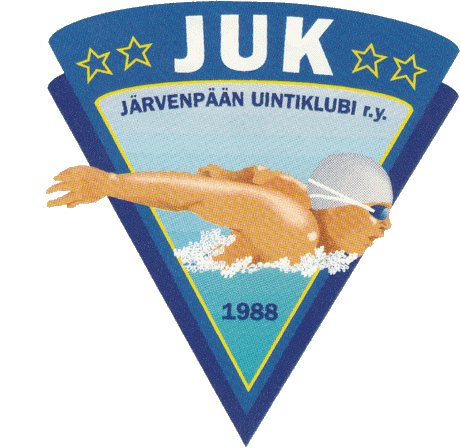 				11.3.2015KEVÄTKOKOUS			Tervetuloa Järvenpään Uintiklubi ry:n sääntömääräiseen kevätkokoukseen.Kokous pidetään maanantaina 23.3.2015 alkaen klo 18.15 Järvenpään uimahallin neuvotteluhuoneessaKäsiteltävinä asioina ovat sääntömääräiset asiat esityslistan mukaisesti.EsityslistaKokouksen avausKokouksen puheenjohtajan ja sihteerin sekä pöytäkirjantarkastajien ja ääntenlaskijoiden valintaLäsnä olevien äänioikeutettujen jäsenten toteaminenKokouksen laillisuuden ja päätösvaltaisuuden toteaminenEsitetään johtokunnan laatima vuosikertomus (toimintakertomus) ja tilinpäätös sekä toiminnantarkastajien antama lausuntoPäätetään tilinpäätöksen vahvistamisesta ja vastuuvapauden myöntämisestä johtokunnalle ja muille vastuuvelvollisilleKokouksen päättäminenJärvenpään Uintiklubi ryJohtokunta